PENGARUH DISIPLIN KERJA DAN BEBAN KERJA TERHADAP KINERJA PEGAWAI PADA BADAN KEPEGAWAIAN DAERAH (BKD) KOTA BANDUNGDRAFT SKRIPSIDiajukan untuk memenuhi salah satu syarat sidang skripsiGuna memperoleh gelar Sarjana EkonomiOleh :NOVA OKTAVIANI124010341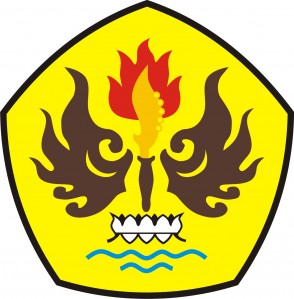 PROGRAM STUDI MANAJEMENFAKULTAS EKONOMI DAN BISNISUNIVERSITAS PASUNDANBANDUNG2017PENGARUH DISIPLIN KERJA DAN BEBAN KERJA TERHADAP KINERJA PEGAWAI PADA BADAN KEPEGAWAIAN DAERAH (BKD) KOTA BANDUNGDRAFT SKRIPSIUntuk memenuhi salah satu syarat sidang skripsiGuna memperoleh gelar Sarjana EkonomiProgram Studi : ManajemenFakultas Ekonomi Universitas PasundanBandung, April 2017Mengetahui,Pembimbing,Dr. H. Heru Setiawan, SE., MM                         Dekan,                                                      Ketua Program Studi,Dr. Atang Hermawan, SE., MSIE., Ak.                           Wasito, SE., MSIE.